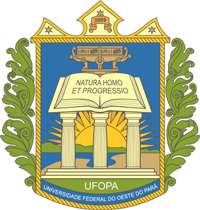 UNIVERSIDADE FEDERAL DO OESTE DO PARÁCENTRO DE FORMAÇÃO INTERDISCIPLINAR REDE INTEGRADA DE DESENVOLVIMENTO HUMANOTHE NATURE CONSERVANCYEDITAL 01/2021 - RIDH/CFI - UFOPAANEXO 15 – TERMO DE COMPROMISSO COLABORADOR (A)(a ser enviado ao e-mail XXXXXX)Declaro ter pleno conhecimento da proposta submetida em nome do Programa INOVATEC SOCIOBIO com o projeto _____	 	__, do qual faço parte, concordando com as regras dispostas no edital e dando anuência de minha participação como membro colaborador do grupo para que seja considerada na avaliação.Declaro ser responsável pela submissão da proposta, utilização dos recursos, prestação de contas e entrega dos relatórios parciais e final de acordo com as normas dispostas no edital.Santarém, 	de 	de 2021._________________________________________________________Nome, SIAEP e assinatura do (a) coordenador (a)Nome do(s) colaborador(es)Assinatura